様式1　（本人・保護者）→（学校）→（群馬県総合教育センター）令和　　年　　月　　日群馬県総合教育センター所長　様学 校 名　　　　　　　　　　　　校長氏名　　　　　　　　　　　　利 用 申 込 書　群馬県総合教育センターつなぐんオンラインサポートの利用を希望する次の児童生徒について、下記の保護者の利用希望確認書とともに申し込みます。※様式2自己紹介カードを添付して提出様式2　（本人）→（学校）→（群馬県総合教育センター）カード※このカードに記入した内容は、スタッフが本人を理解するために使用します。「つなサポ」内の掲示などに使用することはありません。様式2　（本人）→（学校）→（群馬県総合教育センター）カード（記入例）※このカードに記入した内容は、スタッフが本人を理解するために使用します。「つなサポ」内の掲示などに使用することはありません。様式３　（学校）→（群馬県総合教育センター）個　人　票記入日　　令和　　年　　月　　日児童生徒情報様式４－１　（群馬県総合教育センター）→（学校）発番令和　　年　　月　　日学校長　様群馬県総合教育センター所長　古市　功貴校に在籍している下記児童生徒について、群馬県総合教育センターのつなぐんオンラインサポートへの利用について、次のとおり通知します。決定通知書様式４－２　（群馬県総合教育センター）→（学校）→（本人・保護者）〇〇　〇〇　さん「つなサポ」への利用が決定しました。以下の専用パスコードを使って、「つなサポ」内に入室してください。　利用時間は、平日は１０：００～１５：００です。　開設日や担当スタッフの在室時間は、「群馬県総合教育センターホームページ」→「つなぐん　相談はこちらから」→「１８さいまでこどものみなさんのそうだん　は　こちらから」→「つなぐんオンラインサポート（通称「つなサポ」）で確認できます。　担当スタッフの「つなっち」と「サポタロー」がお待ちしています。様式５　（群馬県総合教育センター）→（学校）発番令和　　年　　月　　日学校長　様群馬県総合教育センター所長　古市　功活動状況等報告書（〇月）群馬県総合教育センターつなぐんオンラインサポートで支援を行っている貴校の下記児童生徒について、活動状況等を報告します。様式６　（本人・保護者）→（学校）→（群馬県総合教育センター）令和　　年　　月　　日群馬県総合教育センター所長　様学 校 名　校長氏名利用辞退願い保護者の利用希望確認書群馬県総合教育センターつなぐんオンラインサポートの利用を希望します。利用にあたり、決まりを守ることを約束しますので、手続きをお願いします。学年・組　　第　　　学年　　　組　　　　　　児童生徒氏名（自著）　　　　　　　　　　　　　　　令和　　年　　月　　日住所　　　　　　　　　　　　　　　　　　　　　　　　　　　　　　　保護者氏名（自著）　　　　　　　　　　　　　　　　　　　　　　　　電話番号　　　　　　　　　　　　　　　　　　　　　　　　　　　　　Ｅ-mailｱﾄﾞﾚｽ(保護者)　　　　　　　　　   　　　　　　　　　　　　　　担当者氏名ふりがな名　前アバター名　学年・生年月日　　　　　　年　・　平成　　年　　月　　日生　　　　　　年　・　平成　　年　　月　　日生きな（　　   ）きな（　　   ）きな（　　   ）なこと・なことなこと・なことになっていること「つなサポ」でやってみたいこと・やってほしいこと「つなサポ」でやってみたいこと・やってほしいこと「つなサポ」でやってみたいこと・やってほしいことふりがな名　前まるまるまるまる〇〇〇〇まるまるまるまる〇〇〇〇アバター名　▽△◇□◇▽△◇□◇学年・生年月日中学１年　・　平成２３年７月１０日生中学１年　・　平成２３年７月１０日生きな（ 食べ物 ）さしみ　モンブランさしみ　モンブランきな（スポーツ）Eスポーツ　卓球Eスポーツ　卓球きな（アイドル）〇○○坂４６〇○○坂４６なこと・なこと・得意なことは、○○。・苦手なことは、人前で○○　すること。なこと・なこと・得意なことは、○○。・苦手なことは、人前で○○　すること。になっていること・なかなか寝付けないこと。・○○のコンサートのチケットの買い方。「つなサポ」でやってみたいこと・やってほしいこと・イベントに参加してみたい。・バスケットボールをやってみたい。・自分が楽しめるイベントを考えてほしい。「つなサポ」でやってみたいこと・やってほしいこと・イベントに参加してみたい。・バスケットボールをやってみたい。・自分が楽しめるイベントを考えてほしい。「つなサポ」でやってみたいこと・やってほしいこと・イベントに参加してみたい。・バスケットボールをやってみたい。・自分が楽しめるイベントを考えてほしい。ふりがな氏　　名性　　別※統計上必要となるため、戸籍上の性別をご記入ください。生年月日（年齢）平成　　年　　月　　日生　（　　歳）本人について（性格や日頃の様子など）今年度の欠席日数の合計　　　　　　日不登校になった経緯（時期や原因と思われる出来事）現在の状況配慮すべきこと学校名学級担任氏名関わりやすい教職員（いれば）（　　年　　組担任）在籍学校名立　　　学校学　　年第　　学年氏　　名専用パスコード備　　考・専用パスコードは、学校から保護者へ伝えてください。・専用パスコードが変更となった場合は、県総合教育センターから学校及び保護者に連絡します。・専用パスコードを第三者に教えないようご留意ください。在籍学校名立　　　学校学　　　年第　　　学年アバター名３文字以上専用パスコード○○〇〇〇〇eboard【専用学習動画】※動画学習や問題を解く際に必要です。ユーザー名【　ｇ.〇〇　】パスワード【　tunasapo〇〇　】備      考・専用パスコードが変更となった場合は、県総合教育センターから学校及び保護者に連絡します。・専用パスコードを他者に教えないようにしてください。・eboardの利用については、つなサポ内で担当スタッフが説明しますので、声をかけてください。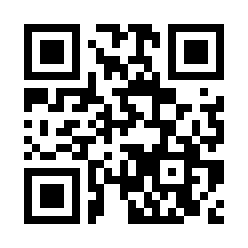 【保護者の方へ】急な連絡を取り合うときにメールを使用します。こちらの二次元コードを読み取り、利用申込書に記載したメールアドレスから空メールを送信してください。その際、お子様の氏名をご記入ください。「送信先」kyoikusoudan@edu-g.gsn.ed.jp 整理番号整理番号学年学年第〇学年第〇学年第〇学年氏　名活動時間合計活動時間合計活動時間合計活動時間合計〇〇時間〇〇分〇〇時間〇〇分〇〇時間〇〇分平均活動時間（１回当たり）平均活動時間（１回当たり）平均活動時間（１回当たり）平均活動時間（１回当たり）平均活動時間（１回当たり）平均活動時間（１回当たり）〇〇時間〇〇分回数日日曜日曜日入室時刻入室時刻退室時刻退室時刻活動時間活　動　状　況活　動　状　況活　動　状　況活　動　状　況１２３４５６７８９101112131415児童生徒氏名（自署）保護者氏名（自署）利用を終了する日令和　　年　　月　　日理由